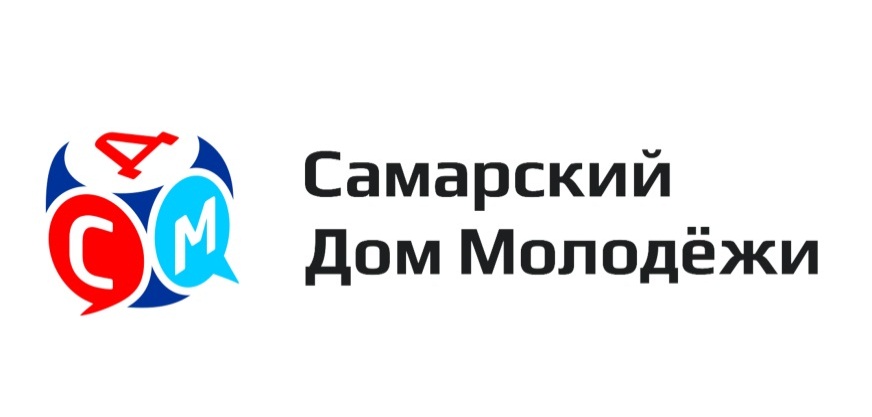 Пресс-релизСамарские студенты проведут субботник в зале ДК «Современник»	28 апреля в 17:00 в ДК «Современник» (ул. Советской Армии, 219)  начнется гала-концерт открытого городского фестиваля «Веснушка – 2017» - одно из самых ярких событий в студенческой жизни учащихся ссузов. Именно там будут названы самые творческие профессиональные образовательные организации области.	Сюжет концерта основывается на событии, случившимся во время проведения обыкновенного субботника. Привычный процесс уборки территории превращается в удивительное приключение из-за необыкновенной находки. Зритель увидит 16 студенческих номеров, связывать которые будет история загадочной игры. Завершится она награждением победителей фестиваля «Веснушка – 2017». Призами станут сертификаты на покупку техники, которая в будущем поможет студентам создавать еще более эффектные концерты. Лучших участников фестиваля определяли профессиональные члены жюри. Были выбраны лауреаты 1, 2 и 3 степени, а также – гран-при, которых назовут на концерте. Кроме того в рамках гала-концерта будут награждены дипломанты и лауреаты «Веснушки – 2017», которых члены жюри выбирали на протяжении всего фестиваля. 	В течение апреля молодые люди 11 профессиональных образовательных организаций создавали полноценную концертную программу, в которой представляли членам жюри свои таланты в 223 номерах музыкального, танцевального, театрального направлениях, оригинальном жанре, а также в режиссуре. Тематических рамок у студентов не было, поэтому этот год порадовал зрителей разнообразием не только номеров, но и идей по построению концерта. Стиляги, фантастические животные, экология, телешоу – все это встречалось в рамках фестиваля «Веснушка – 2017».	Качество номеров концертов также выросло. Одна из причин этого – мастер-классы по направлениям фестиваля, которые проводили до старта концертной части «Веснушки». Преподаватели хореографии, вокала, профессиональные актеры и режиссеры рассказывали студентам основы их направления деятельности и консультировали студентов в построении их номеров. 	Нововведение прошлого года также сохранилось и в этом году – конкурсный день по направлениям фестиваля. Он был организован для творческих объединений и индивидуальных исполнителей,  чьи номера не вошли в конкурсные концерты ссузов или представляющий образовательные организации, которые не подавали заявки на участие в конкурсных концертных мероприятиях. В этом году на конкурсном дне было представлено 52 номера, что в два раза больше прошлогоднего числа участников. 5 номеров конкурсного дня вошли в программу гала-концерта фестиваля. 	Впервые в фестивале в качестве гостя принял участие Тольяттинский медицинский колледж, что позволяет говорить о расширении географии «Веснушки» и уже её областном статусе конкурса. Кроме того, такая активность студентов ссузов подтверждает необходимость проведения фестиваля для творческой реализации молодежи города.Приглашаем принять участие в мероприятии и просим оказать помощь в распространении информации через ваши информационные каналы. Дополнительная информация: Наталья Денисова, главный специалист информационно-аналитического отдела МБУ г.о. Самара «СДМ», 8(846) 341-45-17, 8 (987) 953-78-08, e-mail: public@samdm.ru, на официальном сайте http://samdm.ru/ или в социальной сети Вконтакте https://vk.com/sdmsamara